Sardis Fliers Speed Skating Club          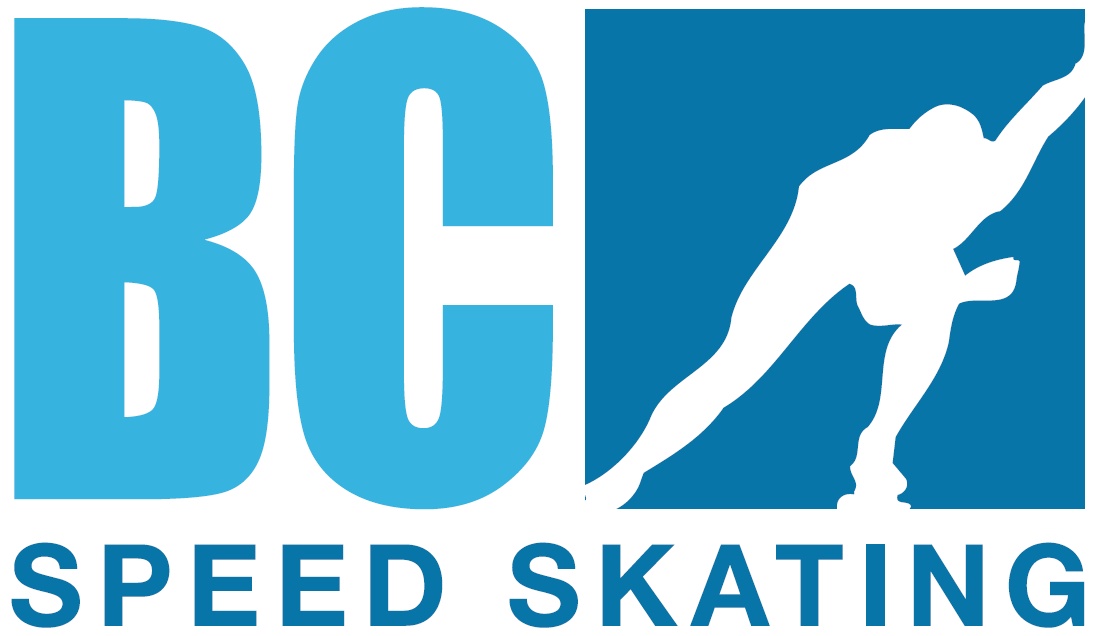 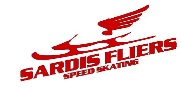 Fraser Valley FUNale and Interclub Date: Saturday, February 9, 2019	Location: Twin Rinks at 5725 Tyson Rd, ChilliwackTrack: 100m and 111m 		Format: Ability	Sanction: BCSSA SanctionSkater Name: __________________________________ M/F: ______     Club: _____________________SSC#: ______________________   Birthdate (dd/mm/yy) ____/____/____   Age as of July 1, 2018_____WaiverBy signing this entry form I hereby, myself, my heirs, executors, administrators and assigns, waive and release any and all right and claims for damages I may have against Twin Rinks, Speed Skate Canada, the British Columbia Speed Skating Association and its member clubs, The Sardis Fliers Speed Skating Club, The City of Chilliwack and our sponsors, their Agents, Officers or members including medical staff, for any and all injuries suffered by me at said contest to be held February 10th, 2018 Twin Rinks at Chilliwack, British Columbia, Canada.This information is collected under the authority of the Freedom of Information and Protection of Privacy Act. It is required to register you in the competition and could be used to contact you regarding future competitions by the Sardis Fliers Speed Skating Club.  Financial information will be used to process payment.  Organization of competitions/events requires that names will appear on posted race lists and results printed out.  Names/ Images of participants may be published on boards, website, media, newsletters and promotional material.  Alternative contact and medical information will only be used in a medical emergency.  If you have questions about the collection of our use of this information, contact the Meet Coordinator at kate_onos_gilbert@hotmail.com to request more information.US Skaters must provide proof of current membership in the form of a letter from the Sate Association or an identity card and will need to be shown at registration.  US skaters are NOT covered by BCSSA or SSC insurance therefore must carry their own insurance.In witness whereof, I have hereunto set my hands and seal this _____________ day of _______________, 2019Skater’s Signature_____________________________ Parents Signature: __________________________________                                                                                                                                       (if skater is under legal age)____ Yes  I have read and agree to the BCSSA Concussion Protocol (The BCSSA Concussion Protocol can be found at http://www.speed-skating.bc.ca/about/safety/)Sardis Fliers Speed Skating Club            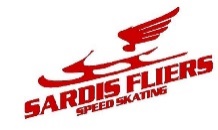 Fraser Valley FUNale and InterclubDate: 				Saturday, February 9th, 2019Location:			Twin Rinks, 5725 Tyson Rd., Chilliwack, BC V2R 3R6Interclub Eligibility: 		All BCSSA registered skaters and registered US SkatersFormat: 	Ability meet for allTracks: 				100m and 111m – sanctioned BCSSA Tracks	Entry Fee: 	$40 for interclub, $15 for active start  (includes $2 Official Dev fund)Medical: 			St John’s AmbulanceSend Meet Entries to: 	Catina Carpenter sardisspeedskating@gmail.com by 11:59pm, Friday, January 25, 2019.Volunteers: 			Required for most positions. Please email  Kate Onos-Gilbert  at  				kate_onos_gilbert@hotmail.com if you would like to assist.  Or see electronic sign-up on 				BCSSA calendar under meet informationSeed Times: 			As per attached entry form.Awards:				Participation Confectionary Awards for L2T and younger.Required Equipment: 	As per BCSSA competition regulations. Click here http://www.speed-skating.bc.ca/skate-with-us/required-equipment/. Please note the rear and front tips of all skate blades must be rounded to a minimum radius of 1 cm.Concussion Protocol:	All parents / skaters must read the BCSSA concussion protocol available here: http://www.speed-skating.bc.ca/about/safety/Registration: 	ONLY ONE GROUP REGISTRATION PER CLUB. (on attached Excel Spreadsheet) . Make checks payable to Sardis Fliers Speed Skating Club.  Bring all entry forms to the registration desk by the stands in Rink 1.  All fees are due prior to skaters going onto the ice. The skaters’s club must pay the registration fee for all scratches received after 11:59pm, Tues., February 5, 2019.Scratches: 	Please advise the recording room of any last minute scratches prior to 8 am on Saturday morning.Tentative Schedule:	Please sure you are at the rink 30 minutes before warm up.  The schedule is tentative and subject to change.  Active Start must be at the rink by 11 AM.General Registration:		7:30am – 7:45am Collect helmet covers – Rink 1Coaches & Officials Meet:		7:50am Fraser RoomWarm- Up:			8:00am Competitor for Life				8:10am T2T8:20 L2T8:30 FUNd				8:40 am Ice clean and officials take positions 				8:55 Racing Begins followed by relays (time permitted)				11:30 (approx.) please be ready 30 min before or after - Active start races11:30 Officials / Volunteers lunch break			12:00 Racing Continues till 4pm			  		No late Registrations AcceptedTarget Age Category DistanceTimeDate and LocationActive StartMales ages 6 and less & Females 5 and less50mActive StartMales ages 6 and less & Females 5 and less100mFUNd (100m)Males 6-8 & Females 5-7100mFUNd (100m)Males 6-8 & Females 5-7200mFUNd (100m)Males 6-8 & Females 5-7400mL2T (100m)Males 9-11Females 8-10200mL2T (100m)Males 9-11Females 8-10400mL2T (100m)Males 9-11Females 8-101200mT2T (100m)Males 12-15   Females 11-14200mT2T (100m)Males 12-15   Females 11-14400mT2T (100m)Males 12-15   Females 11-141500mCompetitors for LifeAges 15+ (111m)500MCompetitors for LifeAges 15+ (111m)1500M